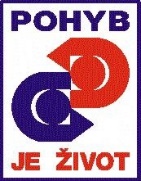 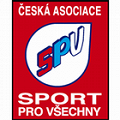 Mámo, táto, pojďme spolu do tělocvičny! Odbor Sport pro všechny SK Aritma Praha zve všechny děti ve věku od 2 do 10 let a jejich rodiče či prarodiče na dopoledne plné cvičení, soutěží a her. Kdy? v sobotu 18. března 2017, od 9,30 do 12,00 hod. (šatna otevřena od 9,15 hod.)Kde? tělocvična ZŠ Červený Vrch, Alžírská 26, Praha 6 (metro A-Nádraží Veleslavín, tram.č.5 a 26 Červený Vrch) Co sebou?Cvičební oděv a obuv + dobrou náladu – přibalte si také malou svačinkuBližší informace najdete na www.skaritma.czPředběžné přihlášky můžete zaslat na email Helena52T@seznam.cz; přihlásit se lze i na místě v 9,15 hod. Na tuto akci finančně přispívá městská část Praha 6Přihláška na akci „Mámo, táto, pojďme spolu do tělocvičny!“Příjmení a jméno rodičů/prarodičů, kteří se účastní akce:Jméno a věk dětí / dítěte:Součástí programu je i lekce aerobicu pro dospělé – prosím označte, zda máte zájem účastnit se:        ano             neMám zájem dostávat emailem informace o činnosti a akcích odboru Sport pro všechny SK Aritma Prahaano	neEmailová adresa: Souhlasím s použitím fotodokumentace z akce, na kterou jsem přihlásil/a, pro účely publikace těchto fotografií v metodických, propagačních a ostatních materiálech SK Aritma Praha a ČASPV. Při nesouhlasu toto oznámím pořadateli při prezenci.maminka / babičkatatínek / dědeček jméno dítětevěk